Publicado en Bilbao el 14/04/2021 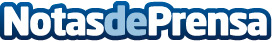 Compromiso social: Talio apuesta por la solidaridad y empatía en época de pandemiaEl compromiso con la sociedad, es uno de los pilares que Talio que quiere seguir potenciando. Por este motivo, seguirán participando en diversos proyectos solidariosDatos de contacto:Amaia Vilches946 51 99 90 Nota de prensa publicada en: https://www.notasdeprensa.es/compromiso-social-talio-apuesta-por-la Categorias: Sociedad País Vasco E-Commerce Solidaridad y cooperación Recursos humanos http://www.notasdeprensa.es